   KAPAP                                                                             РЕШЕНИЕ       «____»___________20___й.       №  ______       «____»____________20___ г.О ежегодном отчете председателя Совета, главы Администрации сельского поселения Первомайский сельсовет муниципального района Янаульский район Республики Башкортостан о результатах своей деятельности и деятельности Совета и Администрации сельского поселения Первомайский сельсовет муниципального района Янаульский район Республики Башкортостан в 2018 годуЗаслушав и обсудив отчет председателя Совета, главы Администрации сельского поселения о результатах своей деятельности и  о деятельности Совета и Администрации сельского поселения Первомайский сельсовет муниципального района Янаульский район Республики Башкортостан в 2018 году Совет сельского поселения Первомайский сельсовет муниципального района Янаульский район Республики Башкортостан РЕШИЛ:1. Утвердить отчет председателя Совета, главы Администрации сельского поселения Первомайский сельсовет муниципального района Янаульский район Республики Башкортостан о результатах своей деятельности и деятельности Совета и  Администрации сельского поселения Первомайский сельсовет муниципального района Янаульский район Республики Башкортостан в 2018 году.2. Признать деятельность  председателя Совета, главы Администрации сельского поселения Первомайский сельсовет муниципального района Янаульский район Республики Башкортостан в 2018 году удовлетворительной.3. Обнародовать данное решение на информационном стенде Администрации сельского поселения Первомайский сельсовет муниципального района Янаульский район Республики Башкортостан, по адресу: 452825, Республика Башкортостан, Янаульский район, с. Сусады-Эбалак, пл. Комсомольская д.2 и разместить на официальном сайте сельского поселения Первомайский сельсовет муниципального района Янаульский район Республики Башкортостан по адресу: http://sppervomai.ru 4. Контроль исполнения настоящего решения возложить на постоянные комиссии Совета сельского поселения Первомайский сельсовет муниципального района Янаульский район Республики Башкортостан.Глава сельского поселения                                                                             В. В. ЗворыгинУТВЕРЖДЕН							          решением Совета сельского							          поселения Первомайский сельсовет                                                                                             муниципального района Янаульский                                                                                             район Республики Башкортостан                                                                                             № ______ от «____» февраля 201__ г.   Отчет председателя Совета, главы Администрации сельского поселения Первомайский сельсовет муниципального района Янаульский район Республики Башкортостан о результатах своей деятельности и деятельности Совета и  Администрации сельского поселения Первомайский сельсовет муниципального района Янаульский район Республики Башкортостан в 2017 году.Подводя итоги ушедшего года, постараюсь остановиться на основных делах и программах, над которыми работала администрация.ОБЩИЕ СВЕДЕНИЯТерритория Первомайского сельсовета занимает . В состав поселения входит 3 села и 6 деревень. На 1 января 2018 года численность населения нашего сельсовета составляет 1350 человек, что на 53 человек меньше по сравнению с предыдущим годом. В селе Сусады-Эбалак проживают 371 человек:в д. Костино: 169в д. Ирдуган: 176в д. Андреевка:26в д. Старый Сусадыбаш: 139в д. Новый Сусадыбаш: 60в с. Зайцево: 298в с. Чераул: 111В д. Татаркино: 3 чел. Без регистрацииЗа отчетный год  родилось - 9 детей;- умерло – 25 человека;- прибыло - 0 человек;- убыло - 28 человек.Анализируя демографическую ситуацию можно отметить, что население убываетРАБОТА АДМИНИСТРАЦИИ СЕЛЬСКОГО ПОСЕЛЕНИЯОбщая численность работников администрации поселения составляет 4человека.Свою работу администрация строила исходя из главных направлений социально-экономического развития поселения и района. Однако, главными задачами в работе Администрации поселения остается исполнение полномочий в соответствии со 131 Федеральным Законом «Об общих принципах организации местного самоуправления в РФ», Уставом поселения и другими Федеральными и региональными правовыми актами.Одним из важнейших показателей эффективности работы Администрации является устойчивая, хорошо налаженная обратная связь с жителями поселения. За истекший год в администрацию поступило 8 письменных обращений, на личном приёме главой СП принято 42 человека.Анализ характера поступивших обращений показал, что чаще всего в обращениях граждан поднимались земельные вопросы, вопросы жилищно-коммунального хозяйства, улучшения жилищных условий и социального обеспечения населения.В своей работе мы стремимся к тому, чтобы ни одно обращение не осталось без внимания. Все заявления и обращения были рассмотрены своевременно и по всем даны разъяснения или приняты меры.За 2018 год было проведено 11 встреч Главы администрации сельского поселения с жителями населенных пунктов.Ведется воинский учет военнообязанных граждан, пребывающих в запасе, и граждан, подлежащих призыву на военную службу в Вооруженных силах Российской Федерации. На воинском учете состоят 310 человек, в т.ч. 35 призывников.РАБОТА СОВЕТА ДЕПУТАТОВПродолжает свою работу представительный орган местного самоуправления – Совет депутатов сельского поселения Первомайский сельсовет.За отчётный период проведено 11 заседаний Совета депутатов. На проведённых заседаниях было принято 27 решений Совета, из которых 10 Нормативно-правовых актов. РАБОТА СТАРОСТНеотъемлемой частью сельской жизни является работа старост. Сегодня старосты работают в 7 населенных пунктах нашего поселения.В круг их обязанностей входят достаточно много вопросов, а главное – информирование главы сельского поселения о том, что происходит на территории населенных пунктов, и людей о работе муниципальной власти.Жители сел и деревень обращаются к ним с различными вопросами, которые доводятся до главы сельского поселения и решаются совместно, ни одно обращение жителей сельского поселения не остаются без внимания и не решенными, по мере возможности они помогают жителям сельского поселения. Изибаев Г. А. Принял активное участие в программе поддержки местных инициатив в 2018 году по проекту «Капитальный ремонт ограждения кладбища» где организовал подготовку к ремонту  ограждения, вывозу мусора очистки территории кладбища. Так же с помощью неравнодушных жителей села из делового материала вырубленной посадки срубили и построили домик для хранения хозяйственного инвентаря кладбища. На сегодняшний день благодаря его умелой организации, стараниям, работа по строительству забора и домика, благоустройству территории завершена. В июле месяце 2018 года при пожаре хоз. блока активно тушил рядом стоящий с очагом возгорания дом, чем не дал огню оставить без жилья жителей данного дома.Яндимиров Олег Тимирович является не только старостой но и депутатом сельского поселения. Он активно участвует в жизни своей маленькой деревни. Своими силами организовал и отремонтировал часть кладбища в д. Новый Сусадыбаш и на этом не останавливается, работы будут продолжены и в этом году. Так же он является членом пожарной дружины. Организовал очистку и благоустройство родника. В 2018 году была отсыпана щебнем  улица Исиметова, на этот год будут ремонтировать улицу Манаева. Яндимиров принимает активное участие в жизни деревни. К сожалению не стало одного из старост в д. Костино. В этом году нужно будет организовать новое собрание граждан, где будет один из вопросов избрание старосты в д. КостиноСтароста села Зайцево тоже принимает активное участие. Так в этом году решили на сходе граждан участвовать в программе поддержки местных инициатив, где избрали его председателем инициативной группы. Все старосты сел занимаются вопросами благоустройства, ГО и ЧС. Ведут работу весной по уборке и облагораживанию сельских кладбищ. Всеми силами стараются поддерживать правопорядок в селе. Огромное Вам спасибо за вашу работу.ИСПОЛНЕНИЕ БЮДЖЕТАОдной из главных задач исполнительной власти является своевременное и грамотное распоряжение средствами бюджета.Прогноз собственных доходов бюджета поселения на 2018 год был рассчитан исходя из основных показателей социально-экономического развития, ожидаемого поступления налоговых и неналоговых доходов. Расходы были запланированы исходя из полномочий Администрации.Бюджет сельского поселения в 2018 году составил: План: 5 млн. 879 тыс. 966 руб. 29 коп.Касса: 5 млн. 690 тыс. 462 тыс. 59 коп.Исполнение 96,78 %Связь +интернет 64073,24  Оплата за потребления газа 23605,02 руб;.Оплата потребления э/энергии  142221,84 руб.Дорожный фонд: 875356,80.Благоустройство: 2 млн. 569 тыс. 604 руб. 94 коп. из них Оплата потребления электроэнергии уличное освещение 403412,55.Благоустройство кладбища с. Сусады-Эбалак 727993,48 из них: за счет средств СП 159192,69взносы населения 100 т. р. из них потрачено на ограждения 79 т.р. и на обшивку домика 21 т.р.взносы спонсоров 70 т.р. из них на ограждение 55,3 т.р. и на обшивку 14,7 т.р.Субсидия из бюджета РБ 550001 т.р. из них 434500,79 на ремонт ограждения, а 115500,21 составила экономия за счет аукциона и их вернули в республику.Отчистка от снега  у нас ее производили в 2018 г. СПК «Дружба»,  ИП Аглямов, ИП Гайсин сумма составила 462 тыс. 430 руб.  84 коп. из местного бюджета и 50000 из Республиканскогорасходы на содержание имущества (обслуживание уличного освещения) 84000 тыс. руб.разработка схем территориального планирования 93212 р.текущий ремонт моста в с. Сусады-Эбалак 100 т. р.утрамбовка ТКО 51 тыс. р. Приобретение щебня на ремонт дорог– 284636,10За проведение инвентаризации по проверке Росприродадзором ИП Шакирову Ф.М. за изготовление паспорта отходов и за приведение документации в порядок по отходам 85 т.р.СОЦИАЛЬНАЯ ПОДДЕРЖКА НАСЕЛЕНИЯОсобое внимание уделяется социальной поддержке населения. Все категории  граждан, нуждающиеся в помощи, состоят на учете в администрации сельского поселения. Так на данный момент, в поселении имеются семьи, состоящие на учете в органах социальной защиты, органах опеки и попечительства, комиссии по делам несовершеннолетних и защите их прав. Среди них:- 35 одиноких и престарелых, за которыми нужен уход;- 4 неблагополучных семьи одна семья находятся на учете в КДН Васильева С. Г. в отношении 7 несовершеннолетних и Абдуллаев Абдул в отношении 1 несовершеннолетнего ребекка;- 18 многодетных семей.Семьи, находящиеся в социально-опасном положении, в большинстве своем, не могут самостоятельно решать проблемы, им необходима систематическая целенаправленная помощь. Поэтому ежегодно создается рабочая группа для оперативного реагирования на социальное неблагополучие семей, куда входят представители администрации СП, школы,  ФАП, участковый уполномоченный МБОУ СОШ с. Сусады-Эбалак.Проведено 22 рейда по месту жительства с обследованием жилищно-бытовых условий многодетных семей, неблагополучных семей, а также семей, где воспитываются подростки, склонные к правонарушениям. Так же установлены пожарные извещатели в кол-ве 5 шт. в домах, где в 18 году родились детиНа сегодняшний день в нашем поселении проживают: - 15 труженика тыла;- 8 вдов участников. ЖИЛИЩНЫЙ ФОНДСледующий вопрос – обеспечение граждан жильем. Силами жителей за прошедший год в жилое состояние введены 5 частных домов, что по площади составляет 338,5 м2 индивидуального жилья. Пользуясь, случаем хотелось бы еще раз призвать собственников домовладений к оформлению своих участков и домов.  ЖИЛИЩНО-КОММУНАЛЬНАЯ СФЕРА, БЛАГОУСТРОЙСТВО, ДОРОЖНАЯ ДЕЯТЕЛЬНОСТЬТема ЖКХ неисчерпаемая, вечно актуальная и чаще всего болезненная. Самые проблемные сферы, волнующие людей сегодня, являются: газификация, благоустройство населенных пунктов, водоснабжение, уличное освещение, ремонт дорог и т.д. Конечно, есть вопросы и проблемы, решение которых требует времени, но в любом случае, гражданин должен получить своевременный и конструктивный ответ. Постараюсь вкратце остановиться на каждом направлении.СОДЕРЖАНИЕ И РЕМОНТ ДОРОГОдним из проблемных вопросов во все времена остается дорожная деятельность. В сельском поселении насчитывается 31 улица с переулками, Таким образом, на территории поселения общая протяжённость дорог – 24 км.Администрация старается поддерживать дороги в населенных пунктах в состоянии, пригодном для использования, то есть осуществляет ремонт дороги, а также уборку снега. В 2018 году на содержание дорог затрачено 875356,80 рублей.Произведен ремонт дорожного покрытия следующих улиц нашего поселения:с. Сусады-Эбалак ул. Полевая 220 м.д. Новый Сусадыбаш ул. Исиметова 150 м.ул. Манаева 200 м.с. Зайцево ул. Цветочная 70 м.с. Чераул ул. Промежуточная 200 м. и ул. Заречная  70 м.так же был произведен текущий ремонт моста в с. Сусады-Эбалак на 100 т.р.Стоит отметить, что содержание дорог в поселении - это деятельность, требующая не только крупных материальных затрат, но и больших усилий и времени. Печально осознавать, что не все граждане с пониманием относятся к этому... Восстановление и ремонт дорог происходит по утвержденному плану и в случаях крайней необходимости. Мы с вами должны понимать, что одновременно и сразу не представляется возможным выполнить ремонт дорог всех улиц сельского поселения. Повторю слова, сказанные в прошлом году, нужно бережнее относится к тому, что имеем, тогда все будет долговечнее.В зимний период остро стоит вопрос по очистке дорог от снега. Ежегодно Администрация СП заключает договоры с хозяйствами, имеющими специализированную технику. Таким образом, сельское поселение поделено на участки, которые в свою очередь закреплены за хозяйствами. Так, очисткой дорог в зимнее время занимаются: СПК Дружба» , ИП «Аглямов» , ИП Гайсин За зимний период на очистку улиц от снега затрачено 512430,84 коп Уборка снега в поселении производится своевременно. Администрация СП обращается ко всем гражданам быть терпимее в дни снегопадов, снегоочистительная техника одновременно не может работать на всех дорогах поселения, но без внимания не останется, ни один населенный пункт.От имени жителей поселения, администрации и от себя лично выражаю огромную благодарность предприятиям и хозяйствам за плодотворное сотрудничество.ЭЛЕКТРОСНАБЖЕНИЕ И УЛИЧНОЕ ОСВЕЩЕНИЕСледующий вопрос - это вопрос электроснабжения и уличного освещения. Электроснабжение населения осуществляет Янаульская РЭС. 97% домов подключены к сетям электроснабжения. На улицах нашего поселения зарегистрировано 122 уличных фонаря.В 2018 году по уличному освещению были проведены следующие работы: Полная замена светильников уличного освещения и установка новых точек в д. Костино по программе Реальные Дела и запланированные в 2017 году средства на 2018 год выполнены в полном объеме на сумму 154 т.р.. ГАЗИФИКАЦИЯНа территории СП снабжение населения природным газом осуществляет Газпроммежрегионгаз. Около 69% населения подключены к сетям газоснабжения. Негазифицированными остаются 4 населенных пункта: д. Новый Сусадыбаш, д. Старый Сусадыбаш, д. Андреевка, д. ТатаркиноБЛАГОУСТРОЙСТВОБлагоустройство села – одно из важнейших направлений. Вопросов благоустройства впереди много. Администрация их видит, знает, как их решать и, безусловно, будет прилагать все усилия для решения поставленных задач, конечно, по мере финансовых возможностей бюджета поселения. В 2018 году: проведены субботники по улицам и на территориях учреждений;производился систематический обкос обочин и кюветов от сорной растительности и кустарника внутрипоселенчиских дорог;проводилось карантинное фитосанитарное обследование территории поселения, Конечно, есть проблемы. Для решения некоторых из них нужны большие финансовые вложения, а для решения других – достаточно неравнодушного отношения граждан и желания решить проблему с приложением собственных сил. Это, прежде всего, поддержание чистоты и порядка не только на всей территории поселения, но и на территории собственного домовладения, на территории улицы или переулка. Ведь всегда чисто не там, где убирают, а там, где не сорят.Красота, ухоженность наших сел зависит от состояния улиц, а вид улиц зависит от благоустройства Придворовой территории, фасада дома, забора, калитки. Нам в этом направлении есть над, чем поработать. К сожалению, у некоторых наших сельчан есть такое понятие, что кто-то должен убираться и косить возле дома, только не он, вот эту позицию нам нужно как-то изживать.СОДЕРЖАНИЕ МЕСТ ЗАХОРОНЕНИЯНа территории Первомайского сельского поселения имеется 9 кладбищ.В течение отчетного периода велась работа по уборке, вырубка деревьев, вывоз мусора. Частично произведен ремонт ограждения кладбища в с. Зайцево работа выполнена силами населения. В этом году по программе ППМИ планируем доделать работу и установить домик.  По программе поддержки местных инициатив, где приоритетной проблемой стал вопрос ремонта ограждения кладбища в с. Сусады-Эбалак выполнено в полном объеме. Выше было уже сказано, на что и как были потрачены все средстваОРГАНИЗАЦИЯ СБОРА И ВЫВОЗ БЫТОВЫХ ОТХОДОВ Произведена утрамбовка свалок, так же купленные 16 контейнеров размещены были в д. Костино и в с. Сусады-Эбалак. Обслуживающая организация ООО Жилсервис, которая заключила договора с населением, своевременно вывозит накопившиеся отходы. С этого года ТКО вывозят со 8 населенных пунктов, понимам что контейнеров очень мало, и не хватает в полном объеме в 2019 году мы составили договор с Уфа нефтемаш на покупку 17 контейнеров. Это обойдется нам в 97 т.р.ОБЕСПЕЧЕНИЕ ПОЖАРНОЙ БЕЗОПАСНОСТИВедет свою работу добровольная пожарная команда сельского поселения в составе 16 человек.В 2018 году была проведена инвентаризация пожарно-технического вооружения и первичных средств пожаротушения во всех предприятиях и учреждениях поселения. Проверена их работоспособность. Произведен текущий ремонт отопления в пожарном депо в с. Сусады-ЭбалакНа вооружении стоят 2 пожарные машины ЗИЛ-131 и УРАЛ-4310 с мотопомпомпами.Имеются необходимые первичные средства пожаротушения:К сожалению, пока полностью предотвратить пожары не в наших силах, ведь большинство пожаров случается из-за беспечности самого же человека и вследствие этого нам необходимо постоянно обучать население мерам пожарной безопасности. Убедительная просьба: в связи с наступающим пожароопасным периодом быть бдительными, осторожными в обращении с огнем, иметь в каждом дворе емкость с водой, ведра, лопату на случай пожаров.ВЫВОДЫ И ЗАДАЧИ НА 2019   ГОДПодводя итоги, охарактеризую проблемы, над решением которых Администрация СП будет работать в первую очередь:Участие в программах местных инициатив и Реальные дела планируем Ремонт кладбища и приобретение музыкальной аппаратуры в сельские клубыСодержание и ремонт  дорогПожарная безопасность.В заключение своего доклада, хочется отметить следующее, деятельность местной власти – это практически всё, чем окружён человек, мы рядом с людьми и мы самые доступные и близкие, и конечно пытаемся сотрудничать и решать многие вопросы все вместе. Спасибо всем Вам, жители поселения, за то, что понимаете нас, помогаете в работе, даете дельные советы, указываете на ошибки, принимаете участие в жизни поселения. Органы местного самоуправления сельского поселения Первомайский сельсовет всегда готовы прислушиваться к советам жителей, помогать в решении проблем. Но мы также рассчитываем на поддержку самих жителей нашего поселения, на ваше деятельное участие в обновлении всех сторон жизни нашего сельского поселения, на вашу гражданскую инициативу, на вашу заинтересованность каким быть поселению уже сегодня и завтра.Уверен, у нас хватит сил и желания довести задуманное до конца. У нас работоспособный депутатский корпус и специалисты администрации.Работа администрации строилась, и будет строиться на основе тесного взаимодействия с Администрацией, организациями и учреждениями района, Советом депутатов сельского поселения, старостами, организациями, расположенными на территории поселения. Убежден, что совместно мы сможем найти рычаги воздействия на еще не решенные проблемы и реализуемые намеченные планы.Подводя итог всему сказанному, хочется подчеркнуть, что прошедший 2018 год был прожит нами достойно. Я благодарю работников здравоохранения, образования, отдела внутренних дел, культуры и спорта, предпринимателей за поддержку, за то взаимопонимание, которое у нас с вами есть. Выражаю благодарность депутатам Совета поселения, старостам, руководителям предприятий и учреждений за плодотворную работу, за совместные конструктивные решения общих проблем и выражаю уверенность, что в 2019 году мы продолжим эффективную работу и добьемся высоких результатов.От имени жителей сельского поселения Первомайский сельсовет выражаю благодарность руководству района и лично Ильшату Агзамовичу за понимание и поддержку в решении наших вопросов. Хочу пожелать всем вам крепкого здоровья, семейного благополучия, чистого светлого неба над головой, урожайного года и просто человеческого счастья!СПАСИБО ЗА ВНИМАНИЕ!БАШKОРТОСТАН  РЕСПУБЛИКАHЫЯNАУЫЛ  РАЙОНЫ  МУНИЦИПАЛЬ РАЙОНЫНЫNПЕРВОМАЙ  АУЫЛ СОВЕТЫ БИЛEМEHЕ  СОВЕТЫ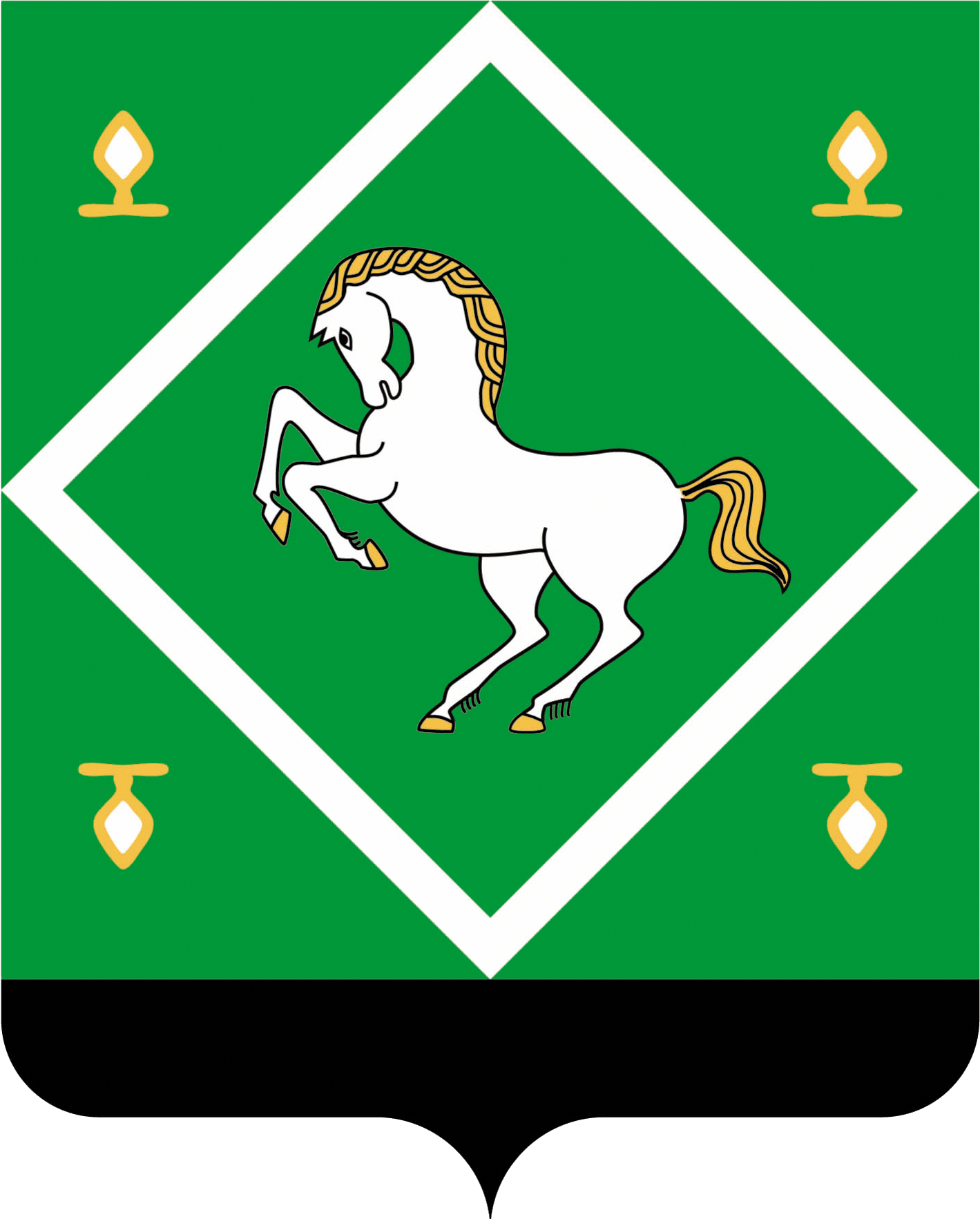 сОВЕТ   СЕЛЬСКОГО ПОСЕЛЕНИЯ ПЕРВОМАЙСКИЙ  СЕЛЬСОВЕТ МУНИЦИПАЛЬНОГО  РАЙОНАЯНАУЛЬСКИЙ РАЙОН РЕСПУБЛИКА БАШКОРТОСТАН 